Job Aid 08 SUIM Users by User IDUSEThis report can be used to display which roles users have and compare their access by sorting by role.   INFORMATIONRoles and profiles assigned to users.RELATED PROCESSESProcess 1: New or Amended RolesSPECIFIC SCENARIOSN/AStepDescriptionScreenshot1In SAP R/3 EEC– use transaction code SUIM.Then click on the “User” node and then “Users by Complex Selection Criteria” – then finally double click on the option for “ByUserId”Or use Transaction CodeS_BCE_68001394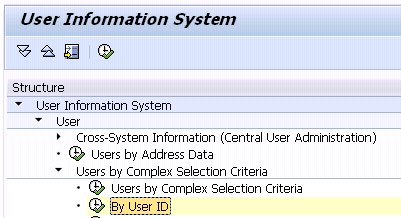 2Select the Users to be analyzed Use the “Multiple Selection” button   to specify the users, then  to save and exit the multiple selection screen.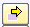 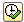 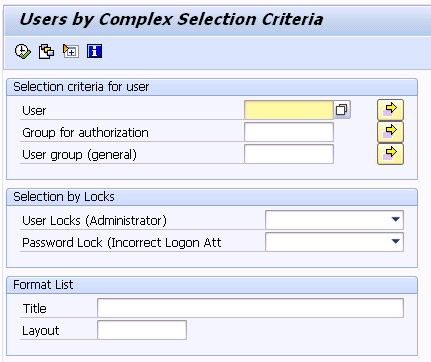 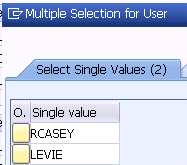 3The report will show a list of Users matching the selection criteria.  It shows :User Id and nameUser GroupFrom this report, you can drill down to get the role assignments.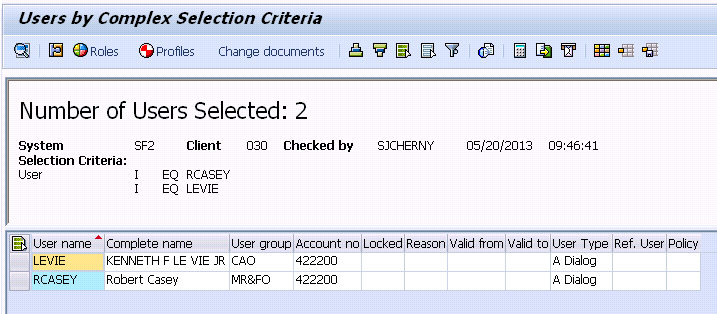 4aClick on   to select both (all) users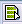 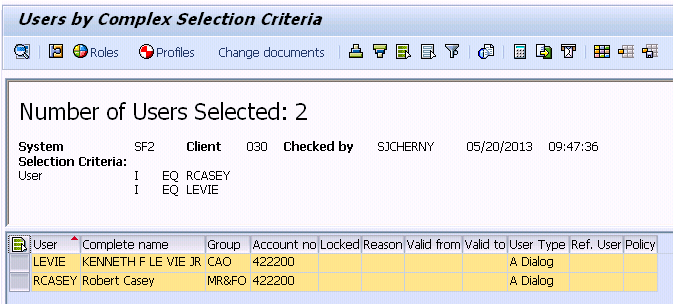 4bClick on   to list all the roles for the selected users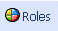 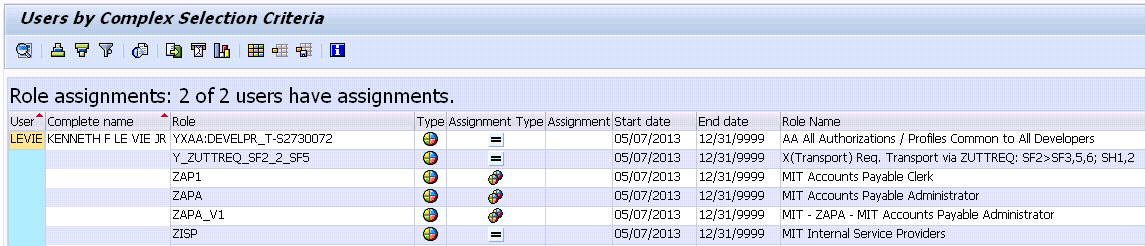 4cClick on the Role Column header and then click on the Sort (Ascending) icon .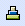 This gives a list of Users per role showing :User Id and nameRole Id and nameType of roleComposite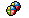    Single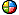 Start & end dateAnalysis : either one or both the  users have a role.There is no more detailed drilldown from this report.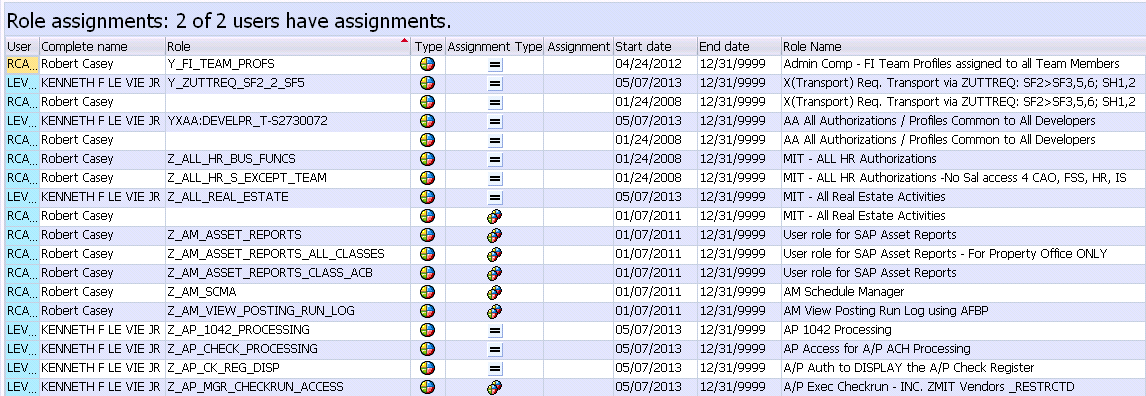 4dIf this report is to be used frequently, change and save display layout.Use the standard layout management icons :  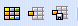 Example layout – sorted on Role then User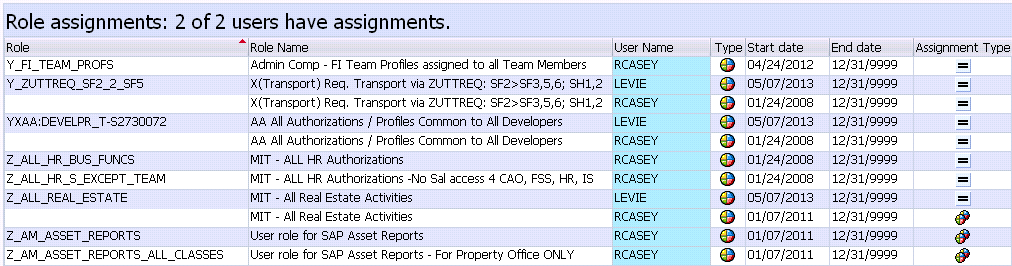 5aBack to the User list – an alternative display for a single user shows all profiles (not just those from roles)Click on   to select both (all) usersThen click on  to list the profiles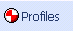 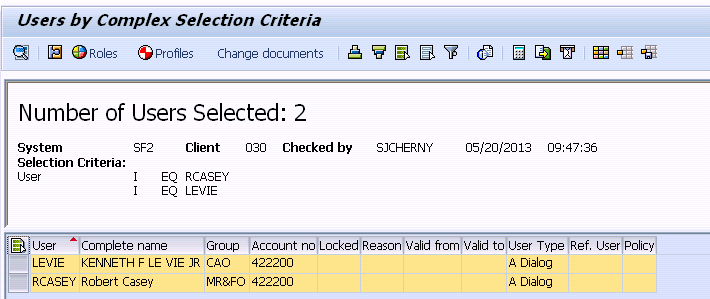 5bReport shows :User IdUser GroupProfile Id Profile text (may include  Role Id  if generated from a role)Note :   The profiles starting with “Z” are mostly related to manual profiles (MIT Custom RolesDB assignment)The profiles starting with “T-S” are from the SAP Profile Generator (based on SAP Security Roles – one profile per role).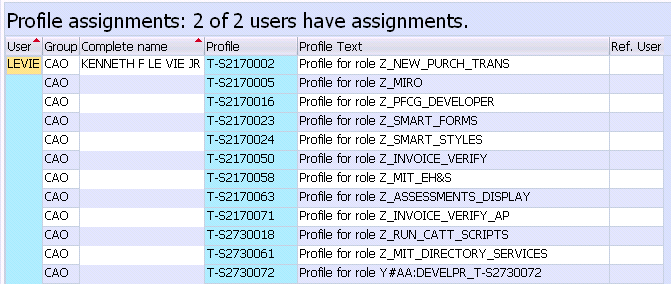 5cSort by Profile / User columns to get a different  view.Only one or both the users have the profiles.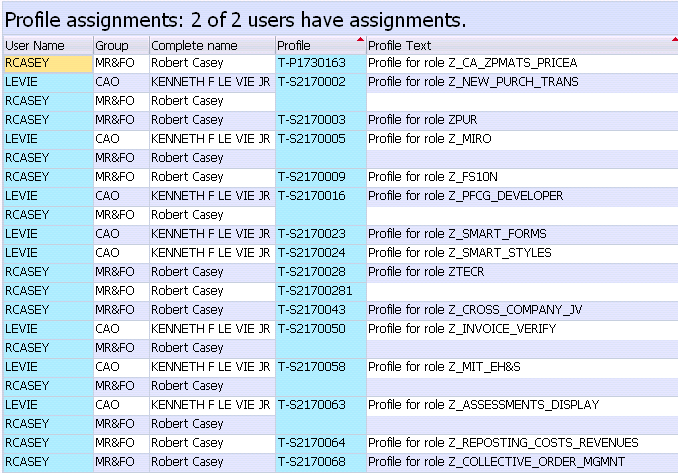 